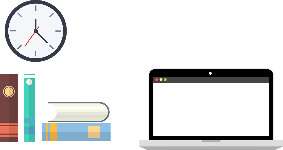 Montag: Montag: Montag: Montag: FachAufgaben in TeamsAbgabefrist√FachBesprechung, Sprechstunde, Präsenzunterricht (Raum)Uhrzeit√Dienstag: Dienstag: Dienstag: Dienstag: FachAufgaben in TeamsAbgabefrist√FachBesprechung, Sprechstunde, Präsenzunterricht (Raum)Uhrzeit√Mittwoch: Mittwoch: Mittwoch: Mittwoch: FachAufgaben in TeamsAbgabefrist√Mittwoch:Mittwoch:Mittwoch:Mittwoch:FachBesprechung, Sprechstunde, Präsenzunterricht (Raum)Uhrzeit√Donnerstag: Donnerstag: Donnerstag: Donnerstag: FachAufgaben in TeamsAbgabefrist√FachBesprechung, Sprechstunde, Präsenzunterricht (Raum)Uhrzeit√Freitag: Freitag: Freitag: Freitag: FachAufgaben in TeamsAbgabefrist√FachBesprechung, Sprechstunde, Präsenzunterricht (Raum)Uhrzeit√